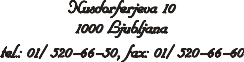 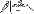 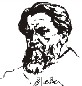 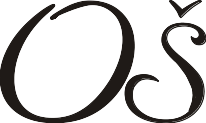 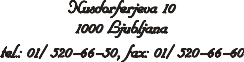 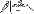 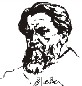 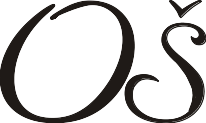 Tone Pavček: BranjeBrati pomeni početi podvige.Brati je možno marsikaj.Recimo: grozdje in fige in knjigein med brati še kaj.Brati je na sploh enostavno.Črke hrustaš kot zalogaj.Teže pa je, a tudi bolj slavno,brati pravilno in hitro nazaj.A nazaj se daleč ne pride.Pravo branje le dalje in dalje grečez črke in pike, čez vrte in hribev Koromandijo ali še dlje.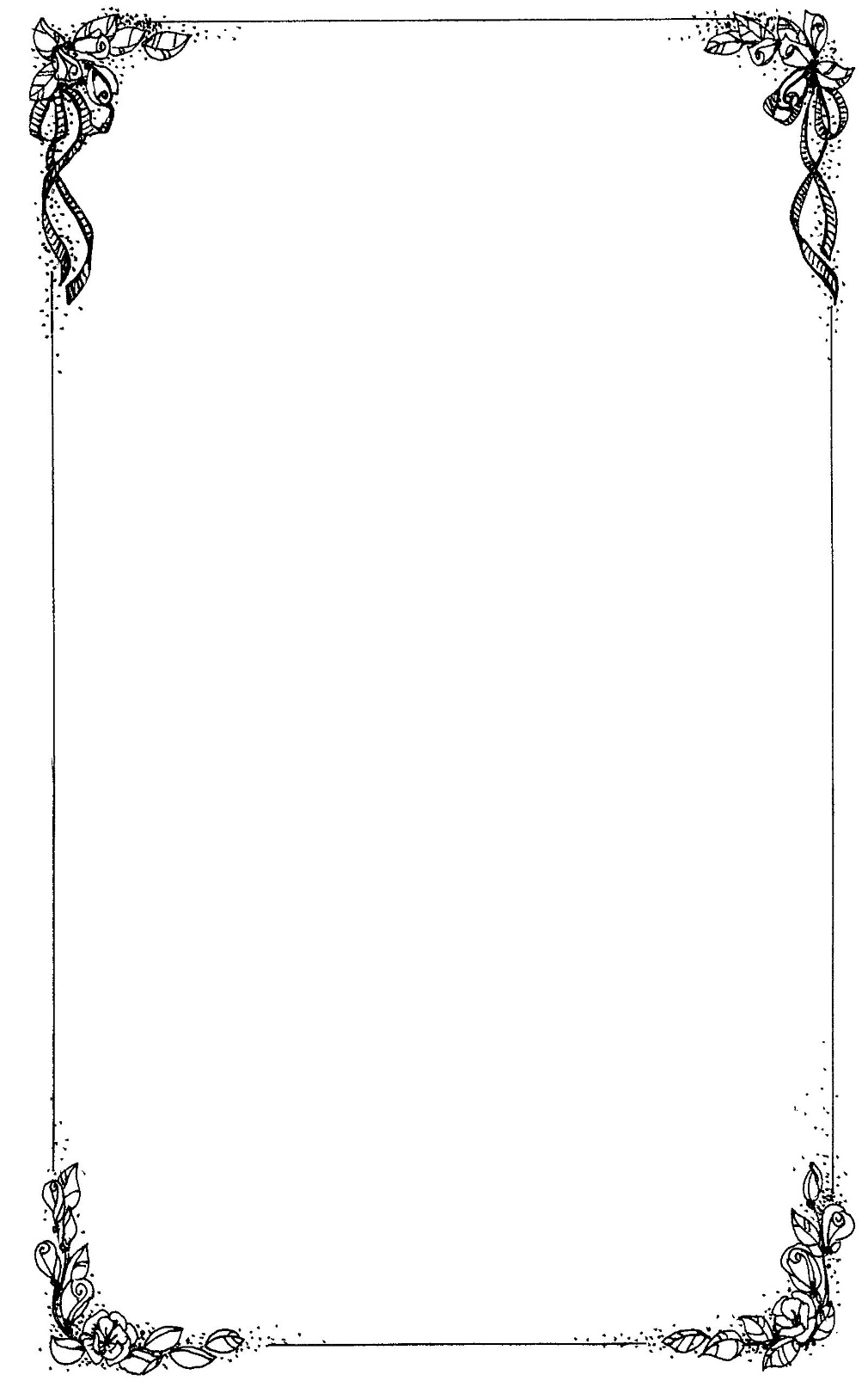 V tem šolskem letu ste vabljeni k branju vsaj5 knjig po lastnem izboru. Izbirate  lahko med mladinsko literaturo, leposlovjem za odrasle, pesniškimi zbirkami ali strokovno  literaturo.      Na hrbtno stran zgibanke na kratko strnitesvoje mnenje o prebranih knjigah:kaj vas je navdušilo oz. odvrnilo;- odlomek iz knjige, ki vam je ostal v spominu;komu in zakaj bi jo priporočili…Izpolnjeno zgibanko vrnite v šolsko knjižnico najkasneje do 14. junija 2024.Uživajte v branju,knjižničarki Sabina in Nina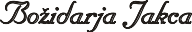 ŠOLSKA KNJIŽNICA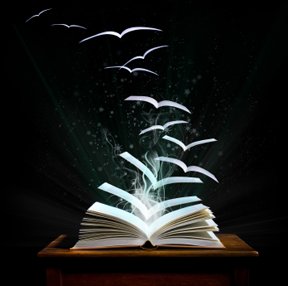 BRALNA ZNAČKA ZA ODRASLEšolsko leto 2023/24Ime in priimek__________________________________Naslov knjige: _____________________________________Avtor:	_____________________________________Mnenje:Naslov knjige: _____________________________________Avtor:	_____________________________________Mnenje:Naslov knjige: _____________________________________Avtor:	_____________________________________Mnenje:Naslov knjige: _____________________________________Avtor:	_____________________________________Mnenje:Naslov knjige: _____________________________________Avtor:	_____________________________________Mnenje:Naslov knjige: _____________________________________Avtor:	_____________________________________Mnenje: